Vocabulary: Herschel Experiment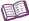 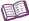 VocabularyElectromagnetic radiation – energy made up of electric and magnetic waves that travel at the speed of light in a vacuum.Examples of electromagnetic radiation include gamma rays, X rays, ultraviolet radiation, visible light, infrared radiation, microwaves, and radio waves. Infrared radiation – electromagnetic radiation with wavelengths that range from 
0.7 μm to 300 μm (700 nm–30,000 nm).Infrared waves are longer than visible light and shorter than microwaves.Infrared radiation is felt as heat.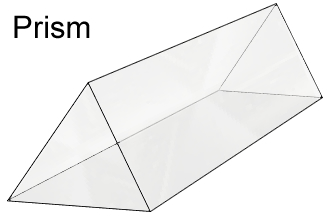 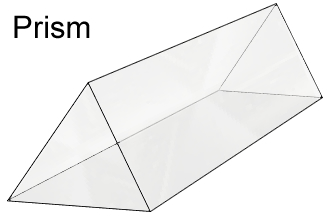 Prism – an optical device made of clear glass or plastic that is used to divide white light into a spectrum of colors. Prisms often have triangular bases and rectangular sides.Ultraviolet radiation – electromagnetic radiation with wavelengths that range from 
0.01 μm to 0.4 μm (10–400 nm).Ultraviolet waves are longer than X rays and shorter than visible light.Ultraviolet radiation causes sunburn.Visible spectrum – the band of colors produced when white light is passed through a prism or similar device. The sequence of colors in the visible spectrum is red, orange, yellow, green, blue, and violet. Red light has the longest wavelength, and violet light has the shortest wavelength.Visible light has wavelengths that range from 0.4 μm to 0.7 μm (400–700 nm).